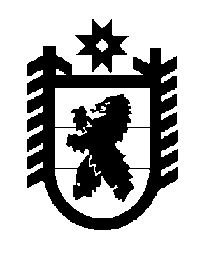 Российская Федерация Республика Карелия    ПРАВИТЕЛЬСТВО РЕСПУБЛИКИ КАРЕЛИЯРАСПОРЯЖЕНИЕот  5 июля 2017 года № 380р-Пг. Петрозаводск В целях реализации Концепции построения и развития аппаратно-программного комплекса «Безопасный город», утвержденной распоряжением Правительства Российской Федерации от 3 декабря                 2014 года № 2446-р:1. Образовать Межведомственную комиссию по построению (развитию), внедрению и эксплуатации  аппаратно-программного комплекса «Безопасный город» (далее – Межведомственная комиссия) в следующем составе:	2. Организационное обеспечение деятельности Межведомственной комиссии возложить на Государственный комитет Республики Карелия по обеспечению жизнедеятельности и безопасности населения.	3. Признать утратившими силу:	распоряжение Правительства Республики Карелия от 9 июля 2015 года № 444р-П (Собрание законодательства Республики Карелия, 2015, № 7,                ст. 1430);  распоряжение Правительства Республики Карелия от 16 августа                2016 года № 638р-П (Собрание законодательства Республики Карелия, 2016, № 8, ст. 1820). Временно исполняющий обязанности
 Главы Республики Карелия                                                   А.О. ПарфенчиковПшеницын А.Н.–заместитель Главы Республики Карелия, председатель Межведомственной комиссииФедотов Н.Н.–Председатель Государственного комитета Респуб-лики Карелия по обеспечению жизнедеятельности и безопасности населения, заместитель председателя Межведомственной комиссииШугаев С.А.– начальник Главного управления Министерства Российской Федерации по делам гражданской обороны, чрезвычайным ситуациям и ликвидации последствий стихийных бедствий по Республике Карелия, заместитель председателя Межведом-ственной комиссии (по согласованию)Николин М.И.–ведущий специалист Государственного комитета Республики Карелия по обеспечению жизне-деятельности и безопасности населения, ответ-ственный секретарь Межведомственной комиссииБороздина Я.А.–заместитель руководителя Управления Федераль-ной службы государственной регистрации, кадастра и картографии по Республике Карелия (по согласованию)Гармашов В.Г.–заместитель начальника полиции (по охране общественного порядка) Министерства внутренних дел по Республике Карелия (по согласованию)Голуб В.А.–начальник управления администрации Петрозавод-ского городского округа (по согласованию)Гужиев И.В.–начальник отдела Управления Федеральной службы безопасности Российской Федерации по Республике Карелия (по согласованию)Ефименко Ю.Г.–заместитель руководителя Северо-Западного управления Федеральной службы по экологическому, технологическому и атомному надзору (по согласованию)Иванов Д.В.–заместитель начальника отдела Управления государственного автодорожного надзора по Республике Карелия Федеральной службы по надзору в сфере транспорта (по согласованию)Круглик А.Г.–начальник группы  Главного управления Министерства Российской Федерации по делам гражданской обороны, чрезвычайным ситуациям и ликвидации последствий стихийных бедствий по Республике Карелия  (по согласованию)Кузнецов Г.В.–руководитель Управления Федеральной службы по надзору в сфере природопользования по Республике Карелия (по согласованию)Левашев А.Н.–исполняющий обязанности директора Карельского филиала публичного акционерного общества междугородной и международной электрической связи «Ростелеком»Мазырко С.С.–заместитель Министра здравоохранения Респуб-лики Карелия Попов В.М.–помощник начальника Управления Федеральной службы безопасности Российской Федерации по Республике Карелия – руководитель аппарата оперативного штаба в Республике Карелия (по согласованию)Пыленок Е.А.–исполняющий обязанности Председателя Государственного комитета Республики Карелия по дорожному хозяйству, транспорту и связиПавлов А.Н.–первый заместитель Министра по природополь-зованию и экологии  Республики КарелияСинев И.Н. –заместитель начальника полиции Министерства внутренних дел по Республике Карелия  (по согла-сованию)Федичев А.С.–депутат Законодательного Собрания Республики Карелия (по согласованию) Христенко С.Н.–заместитель начальника управления – начальник отдела Главного управления Министерства Российской Федерации по делам гражданской обороны, чрезвычайным ситуациям и ликвидации последствий стихийных бедствий по Республике Карелия  (по согласованию)Чужиков В.В.–заместитель руководителя Управления Федераль-ной службы по надзору в сфере связи, инфор-мационных технологий и массовых коммуникаций по Республике Карелия (по согласованию).